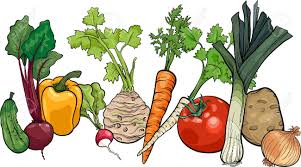 SECRETARIA MUNICIPAL DE EDUCAÇÃO, CULTURA E ESPORTES DE IRATIPROGRAMA NACIONAL DE ALIMENTAÇÃO ESCOLAR – PNAESECRETARIA MUNICIPAL DE EDUCAÇÃO, CULTURA E ESPORTES DE IRATIPROGRAMA NACIONAL DE ALIMENTAÇÃO ESCOLAR – PNAESECRETARIA MUNICIPAL DE EDUCAÇÃO, CULTURA E ESPORTES DE IRATIPROGRAMA NACIONAL DE ALIMENTAÇÃO ESCOLAR – PNAESECRETARIA MUNICIPAL DE EDUCAÇÃO, CULTURA E ESPORTES DE IRATIPROGRAMA NACIONAL DE ALIMENTAÇÃO ESCOLAR – PNAESECRETARIA MUNICIPAL DE EDUCAÇÃO, CULTURA E ESPORTES DE IRATIPROGRAMA NACIONAL DE ALIMENTAÇÃO ESCOLAR – PNAESECRETARIA MUNICIPAL DE EDUCAÇÃO, CULTURA E ESPORTES DE IRATIPROGRAMA NACIONAL DE ALIMENTAÇÃO ESCOLAR – PNAECARDÁPIO- ETAPA DE ENSINO (Fundamental I) FAIXA ETÁRIA (06 aos 11 anos)CENTRO DE ENSINO MUNICIPAL DE IRATI - CEMIRCARDÁPIO- ETAPA DE ENSINO (Fundamental I) FAIXA ETÁRIA (06 aos 11 anos)CENTRO DE ENSINO MUNICIPAL DE IRATI - CEMIRCARDÁPIO- ETAPA DE ENSINO (Fundamental I) FAIXA ETÁRIA (06 aos 11 anos)CENTRO DE ENSINO MUNICIPAL DE IRATI - CEMIRCARDÁPIO- ETAPA DE ENSINO (Fundamental I) FAIXA ETÁRIA (06 aos 11 anos)CENTRO DE ENSINO MUNICIPAL DE IRATI - CEMIRCARDÁPIO- ETAPA DE ENSINO (Fundamental I) FAIXA ETÁRIA (06 aos 11 anos)CENTRO DE ENSINO MUNICIPAL DE IRATI - CEMIRCARDÁPIO- ETAPA DE ENSINO (Fundamental I) FAIXA ETÁRIA (06 aos 11 anos)CENTRO DE ENSINO MUNICIPAL DE IRATI - CEMIRJUNHO - 2022JUNHO - 2022JUNHO - 2022JUNHO - 2022JUNHO - 2022JUNHO - 20221° SEMANA2ª FEIRA06/063ª FEIRA07/064ª FEIRA08/065ª FEIRA09/066ª FEIRA10/06Lanche da manhã 09:15hsLanche da tarde15:30hsGalinhada com cenoura Alface Chá de abacaxiPão com frango e cenoura Arroz – feijãoOvo cozidoBergamota Sopa de frango com cenoura, batatinha e agnholine. Café com leiteCuca caseiraBananaComposição nutricional (Média semanal)Composição nutricional (Média semanal)Energia (Kcal)CHO(g)PTN(g)LPD (g)Composição nutricional (Média semanal)Composição nutricional (Média semanal)Energia (Kcal)55% a 65% do VET10% a 15% do VET15% a 30% do VETComposição nutricional (Média semanal)Composição nutricional (Média semanal)328,1kcal52,7g 10,4g 8,3g Composição nutricional (Média semanal)Composição nutricional (Média semanal)328,1kcal64,2%12,7%23,1%Catiane Zamarchi	 Intolerantes à lactose: utilizar o leite zero lactose.	CRN10: 2783Catiane Zamarchi	 Intolerantes à lactose: utilizar o leite zero lactose.	CRN10: 2783Catiane Zamarchi	 Intolerantes à lactose: utilizar o leite zero lactose.	CRN10: 2783Catiane Zamarchi	 Intolerantes à lactose: utilizar o leite zero lactose.	CRN10: 2783Catiane Zamarchi	 Intolerantes à lactose: utilizar o leite zero lactose.	CRN10: 2783Catiane Zamarchi	 Intolerantes à lactose: utilizar o leite zero lactose.	CRN10: 2783SECRETARIA MUNICIPAL DE EDUCAÇÃO, CULTURA E ESPORTES DE IRATIPROGRAMA NACIONAL DE ALIMENTAÇÃO ESCOLAR – PNAESECRETARIA MUNICIPAL DE EDUCAÇÃO, CULTURA E ESPORTES DE IRATIPROGRAMA NACIONAL DE ALIMENTAÇÃO ESCOLAR – PNAESECRETARIA MUNICIPAL DE EDUCAÇÃO, CULTURA E ESPORTES DE IRATIPROGRAMA NACIONAL DE ALIMENTAÇÃO ESCOLAR – PNAESECRETARIA MUNICIPAL DE EDUCAÇÃO, CULTURA E ESPORTES DE IRATIPROGRAMA NACIONAL DE ALIMENTAÇÃO ESCOLAR – PNAESECRETARIA MUNICIPAL DE EDUCAÇÃO, CULTURA E ESPORTES DE IRATIPROGRAMA NACIONAL DE ALIMENTAÇÃO ESCOLAR – PNAESECRETARIA MUNICIPAL DE EDUCAÇÃO, CULTURA E ESPORTES DE IRATIPROGRAMA NACIONAL DE ALIMENTAÇÃO ESCOLAR – PNAECARDÁPIO- ETAPA DE ENSINO (Fundamental I) FAIXA ETÁRIA (06 aos 11 anos)CENTRO DE ENSINO MUNICIPAL DE IRATI - CEMIRCARDÁPIO- ETAPA DE ENSINO (Fundamental I) FAIXA ETÁRIA (06 aos 11 anos)CENTRO DE ENSINO MUNICIPAL DE IRATI - CEMIRCARDÁPIO- ETAPA DE ENSINO (Fundamental I) FAIXA ETÁRIA (06 aos 11 anos)CENTRO DE ENSINO MUNICIPAL DE IRATI - CEMIRCARDÁPIO- ETAPA DE ENSINO (Fundamental I) FAIXA ETÁRIA (06 aos 11 anos)CENTRO DE ENSINO MUNICIPAL DE IRATI - CEMIRCARDÁPIO- ETAPA DE ENSINO (Fundamental I) FAIXA ETÁRIA (06 aos 11 anos)CENTRO DE ENSINO MUNICIPAL DE IRATI - CEMIRCARDÁPIO- ETAPA DE ENSINO (Fundamental I) FAIXA ETÁRIA (06 aos 11 anos)CENTRO DE ENSINO MUNICIPAL DE IRATI - CEMIRJUNHO - 2022JUNHO - 2022JUNHO - 2022JUNHO - 2022JUNHO - 2022JUNHO - 20222° SEMANA 2ª FEIRA13/063ª FEIRA14/064ª FEIRA15/065ª FEIRA16/066ª FEIRA17/06Lanche da manhã 09:00hsLanche da tarde15:30hsPolenta Carne moída Alface Café com leitePão com presunto e queijoMandioca Carne suínaRepolho Esfira de frangoMelãoSopa de feijão com batatinha e cenouraBergamota Composição nutricional (Média semanal)Composição nutricional (Média semanal)Energia (Kcal)CHO(g)PTN(g)LPD (g)Composição nutricional (Média semanal)Composição nutricional (Média semanal)Energia (Kcal)55% a 65% do VET10% a 15% do VET15% a 30% do VETComposição nutricional (Média semanal)Composição nutricional (Média semanal)346,2 Kcal 55,2g10,5g9,2gComposição nutricional (Média semanal)Composição nutricional (Média semanal)346,2 Kcal 63,8%12,2%24%	 Intolerantes à lactose: utilizar o leite zero lactose.	Catiane ZamarchiCRN10: 2783	 Intolerantes à lactose: utilizar o leite zero lactose.	Catiane ZamarchiCRN10: 2783	 Intolerantes à lactose: utilizar o leite zero lactose.	Catiane ZamarchiCRN10: 2783	 Intolerantes à lactose: utilizar o leite zero lactose.	Catiane ZamarchiCRN10: 2783	 Intolerantes à lactose: utilizar o leite zero lactose.	Catiane ZamarchiCRN10: 2783	 Intolerantes à lactose: utilizar o leite zero lactose.	Catiane ZamarchiCRN10: 2783SECRETARIA MUNICIPAL DE EDUCAÇÃO, CULTURA E ESPORTES DE IRATIPROGRAMA NACIONAL DE ALIMENTAÇÃO ESCOLAR – PNAESECRETARIA MUNICIPAL DE EDUCAÇÃO, CULTURA E ESPORTES DE IRATIPROGRAMA NACIONAL DE ALIMENTAÇÃO ESCOLAR – PNAESECRETARIA MUNICIPAL DE EDUCAÇÃO, CULTURA E ESPORTES DE IRATIPROGRAMA NACIONAL DE ALIMENTAÇÃO ESCOLAR – PNAESECRETARIA MUNICIPAL DE EDUCAÇÃO, CULTURA E ESPORTES DE IRATIPROGRAMA NACIONAL DE ALIMENTAÇÃO ESCOLAR – PNAESECRETARIA MUNICIPAL DE EDUCAÇÃO, CULTURA E ESPORTES DE IRATIPROGRAMA NACIONAL DE ALIMENTAÇÃO ESCOLAR – PNAESECRETARIA MUNICIPAL DE EDUCAÇÃO, CULTURA E ESPORTES DE IRATIPROGRAMA NACIONAL DE ALIMENTAÇÃO ESCOLAR – PNAECARDÁPIO- ETAPA DE ENSINO (Fundamental I) FAIXA ETÁRIA (06 aos 11 anos)CENTRO DE ENSINO MUNICIPAL DE IRATI - CEMIRCARDÁPIO- ETAPA DE ENSINO (Fundamental I) FAIXA ETÁRIA (06 aos 11 anos)CENTRO DE ENSINO MUNICIPAL DE IRATI - CEMIRCARDÁPIO- ETAPA DE ENSINO (Fundamental I) FAIXA ETÁRIA (06 aos 11 anos)CENTRO DE ENSINO MUNICIPAL DE IRATI - CEMIRCARDÁPIO- ETAPA DE ENSINO (Fundamental I) FAIXA ETÁRIA (06 aos 11 anos)CENTRO DE ENSINO MUNICIPAL DE IRATI - CEMIRCARDÁPIO- ETAPA DE ENSINO (Fundamental I) FAIXA ETÁRIA (06 aos 11 anos)CENTRO DE ENSINO MUNICIPAL DE IRATI - CEMIRCARDÁPIO- ETAPA DE ENSINO (Fundamental I) FAIXA ETÁRIA (06 aos 11 anos)CENTRO DE ENSINO MUNICIPAL DE IRATI - CEMIRJUNHO - 2022JUNHO - 2022JUNHO - 2022JUNHO - 2022JUNHO - 2022JUNHO - 20223° SEMANA2ª FEIRA20/063ª FEIRA21/064ª FEIRA22/065ª FEIRA23/066ª FEIRA24/06Lanche da manhã 09:15hsLanche da tarde15:30hsMacarrão com frangoAlface Chá cidreiraPão com carne e cenouraCafé com leitePão de queijoBananaArroz – feijãoCarne suína Beterraba Panqueca com carne e cenouraMelãoComposição nutricional (Média semanal)Composição nutricional (Média semanal)Energia (Kcal)CHO(g)PTN(g)LPD (g)Composição nutricional (Média semanal)Composição nutricional (Média semanal)Energia (Kcal)55% a 65% do VET10% a 15% do VET15% a 30% do VETComposição nutricional (Média semanal)Composição nutricional (Média semanal)338kcal52,8g 11,3g 9gComposição nutricional (Média semanal)Composição nutricional (Média semanal)338kcal62,6%13,4%24%Catiane Zamarchi	 Intolerantes à lactose: utilizar o leite zero lactose.	CRN10: 2783Catiane Zamarchi	 Intolerantes à lactose: utilizar o leite zero lactose.	CRN10: 2783Catiane Zamarchi	 Intolerantes à lactose: utilizar o leite zero lactose.	CRN10: 2783Catiane Zamarchi	 Intolerantes à lactose: utilizar o leite zero lactose.	CRN10: 2783Catiane Zamarchi	 Intolerantes à lactose: utilizar o leite zero lactose.	CRN10: 2783Catiane Zamarchi	 Intolerantes à lactose: utilizar o leite zero lactose.	CRN10: 2783SECRETARIA MUNICIPAL DE EDUCAÇÃO, CULTURA E ESPORTES DE IRATIPROGRAMA NACIONAL DE ALIMENTAÇÃO ESCOLAR – PNAESECRETARIA MUNICIPAL DE EDUCAÇÃO, CULTURA E ESPORTES DE IRATIPROGRAMA NACIONAL DE ALIMENTAÇÃO ESCOLAR – PNAESECRETARIA MUNICIPAL DE EDUCAÇÃO, CULTURA E ESPORTES DE IRATIPROGRAMA NACIONAL DE ALIMENTAÇÃO ESCOLAR – PNAESECRETARIA MUNICIPAL DE EDUCAÇÃO, CULTURA E ESPORTES DE IRATIPROGRAMA NACIONAL DE ALIMENTAÇÃO ESCOLAR – PNAESECRETARIA MUNICIPAL DE EDUCAÇÃO, CULTURA E ESPORTES DE IRATIPROGRAMA NACIONAL DE ALIMENTAÇÃO ESCOLAR – PNAESECRETARIA MUNICIPAL DE EDUCAÇÃO, CULTURA E ESPORTES DE IRATIPROGRAMA NACIONAL DE ALIMENTAÇÃO ESCOLAR – PNAECARDÁPIO- ETAPA DE ENSINO (Fundamental I) FAIXA ETÁRIA (06 aos 11 anos)CENTRO DE ENSINO MUNICIPAL DE IRATI - CEMIRCARDÁPIO- ETAPA DE ENSINO (Fundamental I) FAIXA ETÁRIA (06 aos 11 anos)CENTRO DE ENSINO MUNICIPAL DE IRATI - CEMIRCARDÁPIO- ETAPA DE ENSINO (Fundamental I) FAIXA ETÁRIA (06 aos 11 anos)CENTRO DE ENSINO MUNICIPAL DE IRATI - CEMIRCARDÁPIO- ETAPA DE ENSINO (Fundamental I) FAIXA ETÁRIA (06 aos 11 anos)CENTRO DE ENSINO MUNICIPAL DE IRATI - CEMIRCARDÁPIO- ETAPA DE ENSINO (Fundamental I) FAIXA ETÁRIA (06 aos 11 anos)CENTRO DE ENSINO MUNICIPAL DE IRATI - CEMIRCARDÁPIO- ETAPA DE ENSINO (Fundamental I) FAIXA ETÁRIA (06 aos 11 anos)CENTRO DE ENSINO MUNICIPAL DE IRATI - CEMIRJUNHO - 2022JUNHO - 2022JUNHO - 2022JUNHO - 2022JUNHO - 2022JUNHO - 20224° SEMANA2ª FEIRA27/063ª FEIRA28/064ª FEIRA29/065ª FEIRA30/066ª FEIRA01/07Lanche da manhã 09:15hsLanche da tarde15:30hsGalinhada com cenouraAlface Café com leitePão com meladoSopa de frango com cenoura, batatinha e agnholine. BergamotaPolenta Carne suína Repolho Chá de erva verdeBolo de cenoura com açúcar mascavoMaçãComposição nutricional (Média semanal)Composição nutricional (Média semanal)Energia (Kcal)CHO(g)PTN(g)LPD (g)Composição nutricional (Média semanal)Composição nutricional (Média semanal)Energia (Kcal)55% a 65% do VET10% a 15% do VET15% a 30% do VETComposição nutricional (Média semanal)Composição nutricional (Média semanal)345,2 Kcal 54,5g11,5g9,0gComposição nutricional (Média semanal)Composição nutricional (Média semanal)345,2 Kcal 63,2%13,3%23,5%Catiane Zamarchi	 Intolerantes à lactose: utilizar o leite zero lactose.	CRN10: 2783Catiane Zamarchi	 Intolerantes à lactose: utilizar o leite zero lactose.	CRN10: 2783Catiane Zamarchi	 Intolerantes à lactose: utilizar o leite zero lactose.	CRN10: 2783Catiane Zamarchi	 Intolerantes à lactose: utilizar o leite zero lactose.	CRN10: 2783Catiane Zamarchi	 Intolerantes à lactose: utilizar o leite zero lactose.	CRN10: 2783Catiane Zamarchi	 Intolerantes à lactose: utilizar o leite zero lactose.	CRN10: 2783